EĞİTİM İSTEK FORMU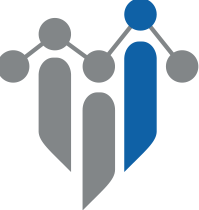 YILDIZ TEKNİK ÜNİVERSİTESİİstatistik Uygulama ve Araştırma MerkeziDavutpaşa Yerleşim Birimi 34210 Esenler / İSTANBULMerkez Tel: (0212) 383 3971 isum@yildiz.edu.tr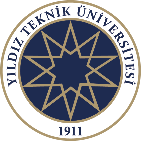 SoruYanıtBaşvurmak istediğiniz eğitimi seçinizAdSoyadE-posta adresiTelefon Çalıştığı/Okuduğu kurum